INDICAÇÃO Nº 1558/2021Sr. Presidente:                                  O Vereador Eder Linio Garcia - PTB solicita que seja encaminhado a Exma. Sra. Prefeita Municipal Lucimara Godoy Vilas Boas a seguinte indicação:     Avaliação para que “a Praça situada no Pq. Das Figueiras seja revitalizada” Justificativa: Solicito uma avaliação para que seja solucionado o problema em questão, uma vez que o local em questão se encontra abandonado.	Valinhos, 9  de agosto de 2021.			 Eder Linio Garcia  				           Vereador - PTB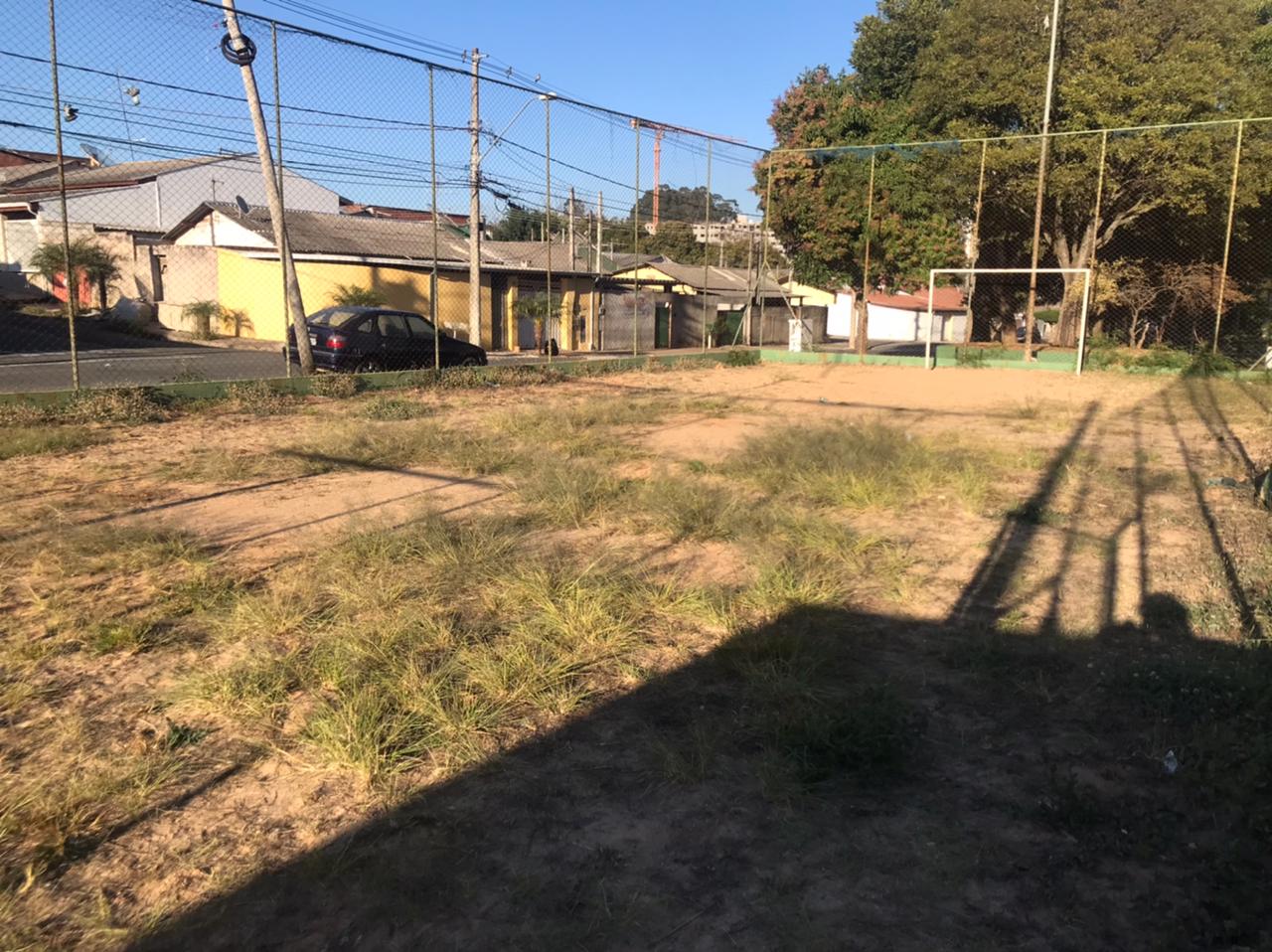 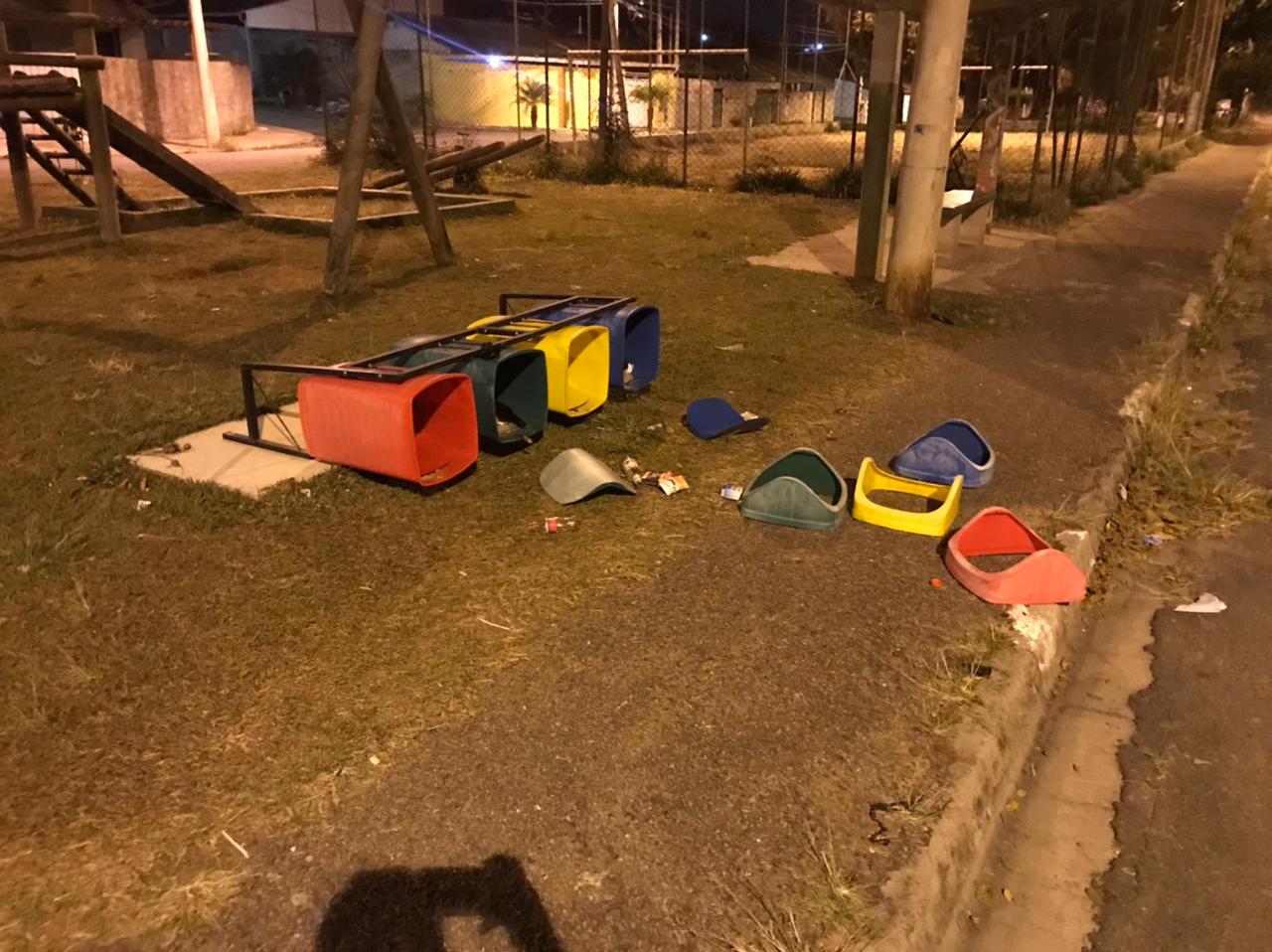 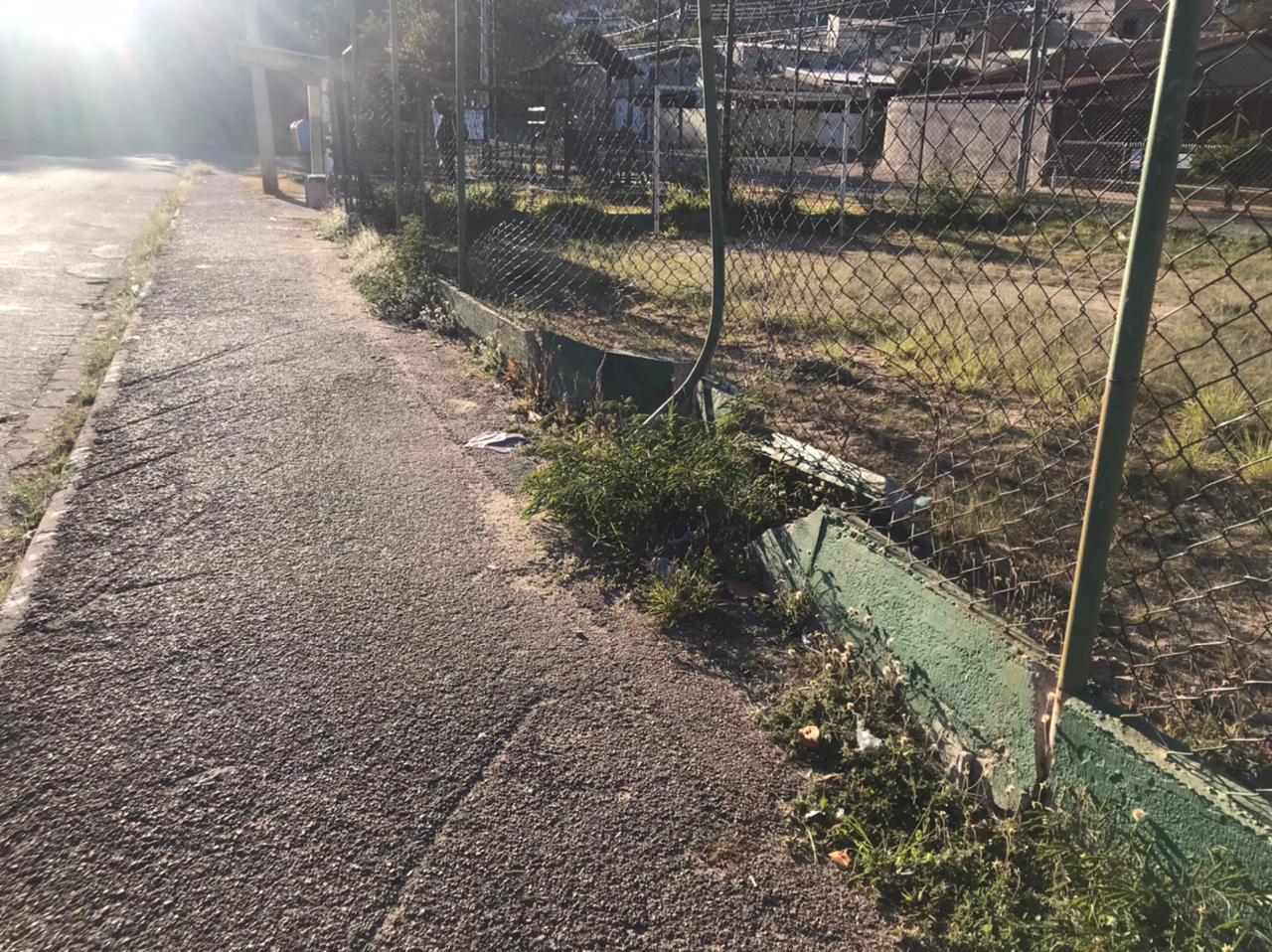 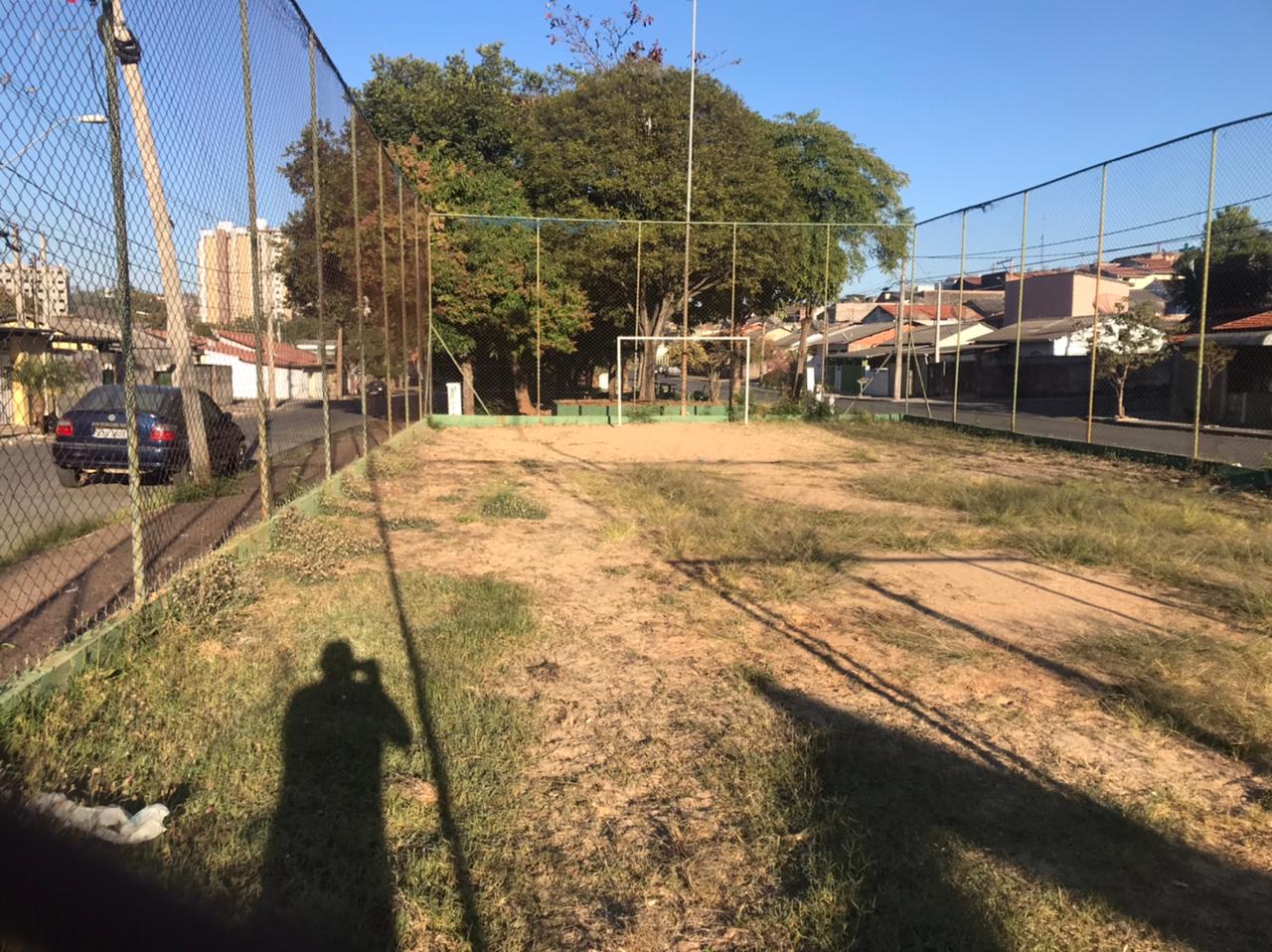 